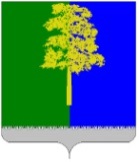 Муниципальное образование Кондинский районХанты-Мансийского автономного округа – ЮгрыАДМИНИСТРАЦИЯ КОНДИНСКОГО РАЙОНАПОСТАНОВЛЕНИЕВ соответствии с Федеральным законом от 27 июля 2010 года № 210-ФЗ «Об организации предоставления государственных и муниципальных услуг», руководствуясь статьей 27 Устава Кондинского района, в целях совершенствования и конкретизации правового регулирования отношений, возникающих в процессе предоставления муниципальных услуг, администрация Кондинского района постановляет: 1. Внести в постановление администрации Кондинского района                     от 14 декабря 2015 года № 1655 «Об утверждении административного регламента предоставления муниципальной услуги «Отнесение земель или земельных участков в составе таких земель к определенной категории земель или перевод земель или земельных участков в составе таких земель из одной категории в другую категорию» следующие изменения: 1.1. Пункт 4 постановления изложить в следующей редакции:«4. Контроль за выполнением постановления возложить на заместителя главы района А.И. Уланова.».1.2. Подпункт 17.3 пункта 17 раздела II приложения к постановлению признать утратившим силу. 2. Обнародовать постановление в соответствии с решением Думы Кондинского района от 27 февраля 2017 года № 215 «Об утверждении Порядка опубликования (обнародования) муниципальных правовых актов и другой официальной информации органов местного самоуправления муниципального образования Кондинский район» и разместить на официальном сайте органов местного самоуправления Кондинского района.3. Постановление вступает в силу после его обнародования.ки/Банк документов/Постановления 2024от 20 мая 2024 года№ 530пгт. МеждуреченскийО внесении изменений в постановление администрации Кондинского района от 14 декабря 2015 года № 1655«Об утверждении административного регламента предоставления муниципальной услуги «Отнесение земель или земельных участков в составе таких земель к определенной категории земель или перевод земель или земельных участков в составе таких земель из одной категории в другую категорию»Глава районаА.А.Мухин